Asociácia zamestnávateľských zväzov a združení SR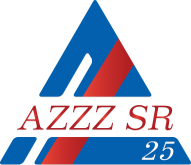 Materiály na rokovanie HSR SR  Dňa 18. augusta 2016									č. 1)Stanovisko k Zapojeniu Slovenskej republiky do Spoločného programovania EÚ v oblasti rozvojovej spolupráceVšeobecne k návrhu:Cieľom predkladaného materiálu je priame finančné zapojenie Slovenskej republiky do Spoločného programovania v Keni a informovanie o stave Spoločného programovania EÚ v ďalších programových krajinách definovaných podľa Strednodobej stratégie rozvojovej spolupráce SR na roky 2014-2018 – Moldavsku a Afganistane. Prínos Spoločného programovania EÚ spočíva najmä v dobrovoľnom spojení síl a finančných prostriedkov určených na rozvojové aktivity v teritóriách identického záujmu donorských krajín EÚ s primárnym cieľom koordinácie donorských aktivít v rámci sektorových priorít prijímateľských krajín. Kľúčovými elementmi Spoločného programovania je príprava spoločnej stratégie EÚ, ktorá identifikuje sektorové priority v súlade s rozvojovou stratégiou partnerskej krajiny, rozdelenie sektorových priorít medzi jednotlivé ČŠ EÚ a indikatívne naplánovanie financovania jednotlivých priorít. Materiál predkladaný na rokovanie vlády Slovenskej republiky je nelegislatívny návrh všeobecnej povahy a prešiel medzirezortným pripomienkovým konaním. Návrh si vyžaduje navýšenie finančných prostriedkov rozpočtovej kapitoly MZVaEZ SR určenej na rozvojovú spoluprácu. Materiál nemá vplyv na podnikateľské prostredie, zamestnanosť, životné prostredie a informatizáciu spoločnosti.Stanovisko AZZZ SR :AZZZ SR berie predložený materiál na vedomie. Záver :AZZZ SR odporúča materiál na ďalšie legislatívne konanie. 